ДОСУГВО ВТОРОЙ МЛАДШЕЙ ГРУППЕ«День приветствий»Воспитатель: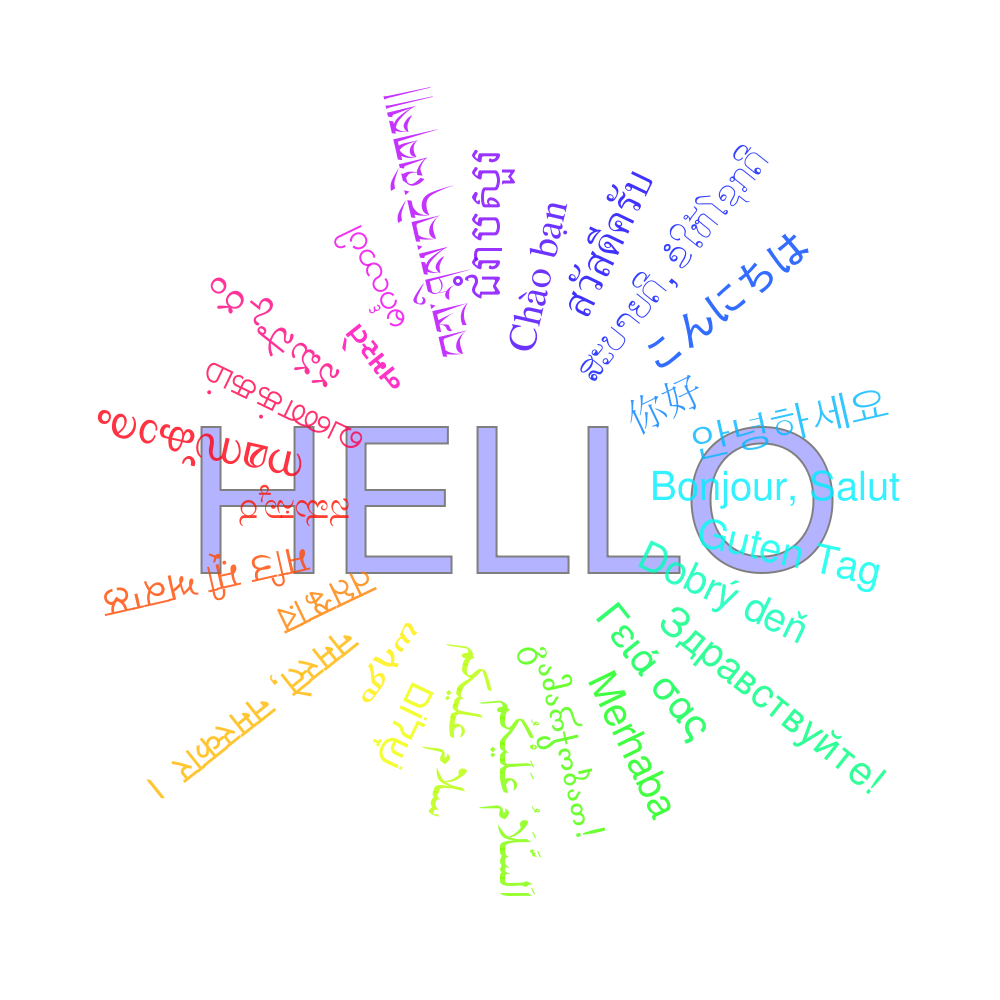 Рамазанова С.Ф.2018г.Международный День Приветствий.Символом этого праздника является ладошка. Поэтому мы использовали его в различных интерпретациях: в играх,в оформлении, на занятиях по рисованию и аппликации.При входе в группу была оформлена "Стена приветствий"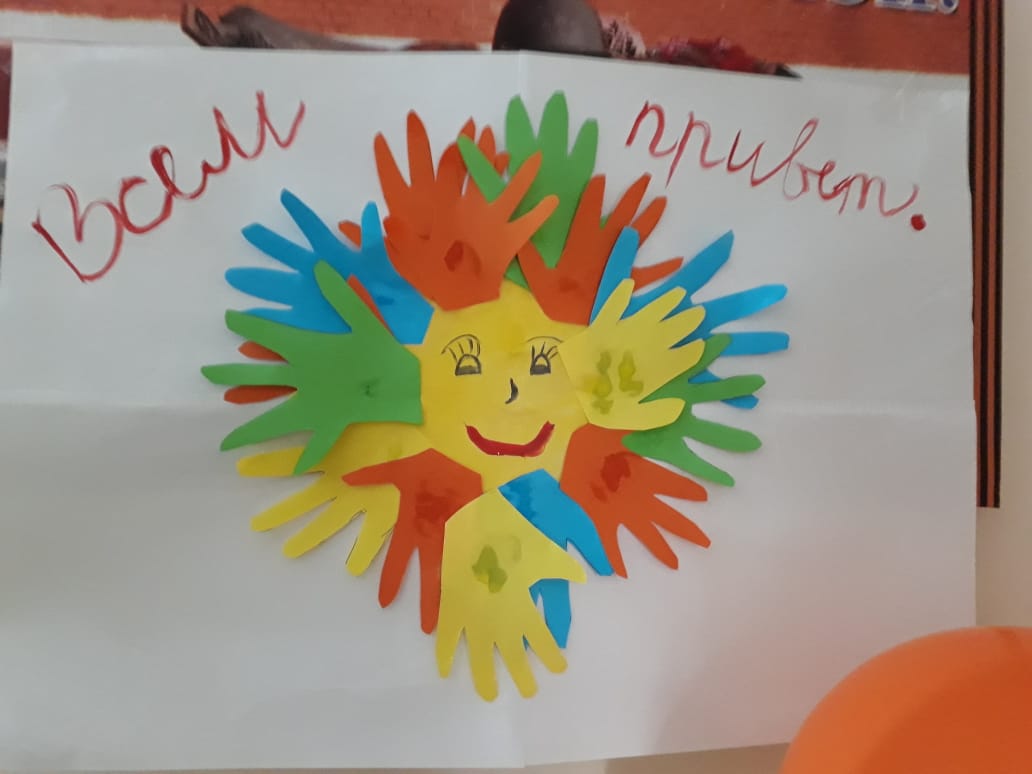 Украсили раздевалку воздушными шарами с отпечатками ладошек малышей.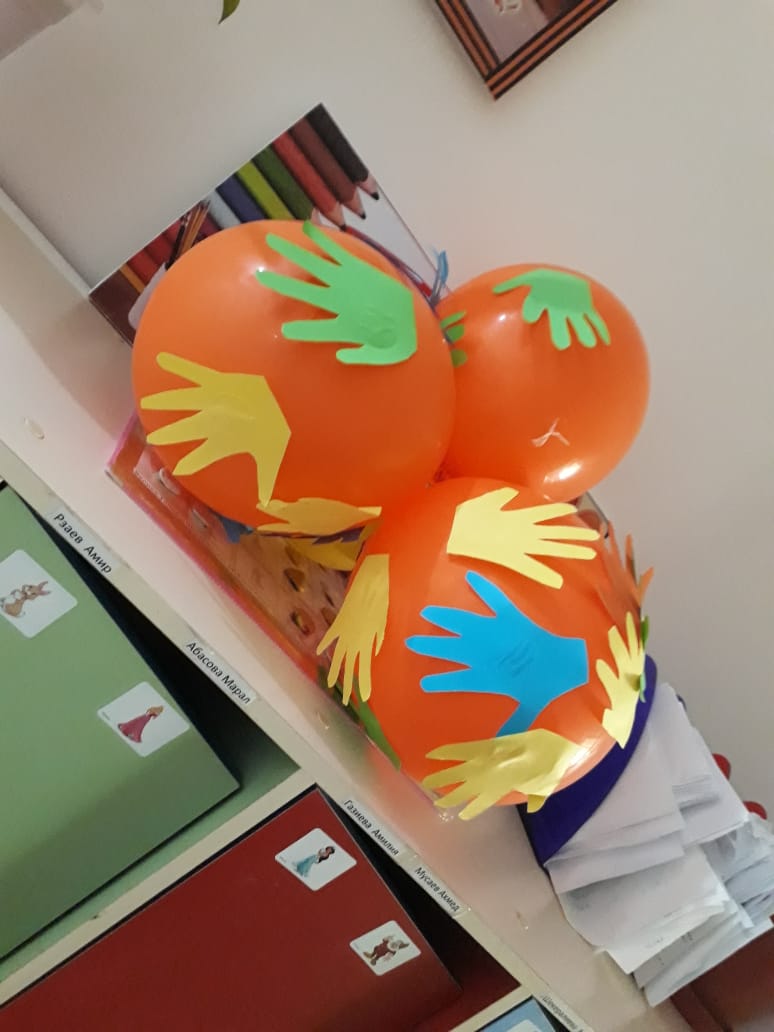 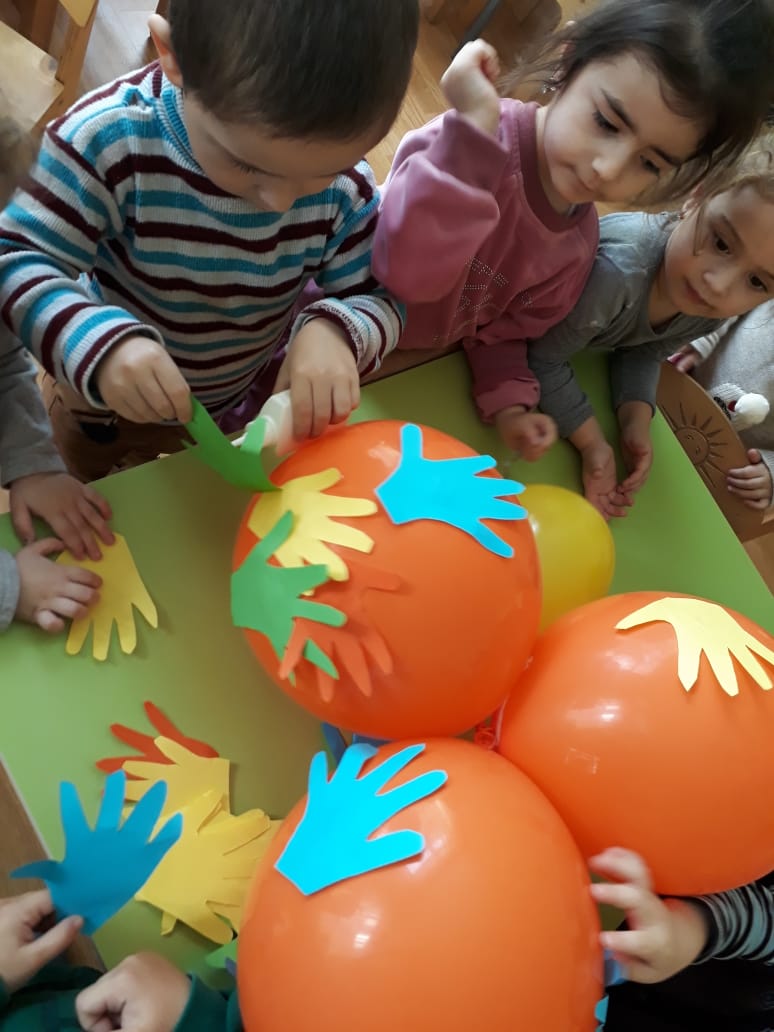 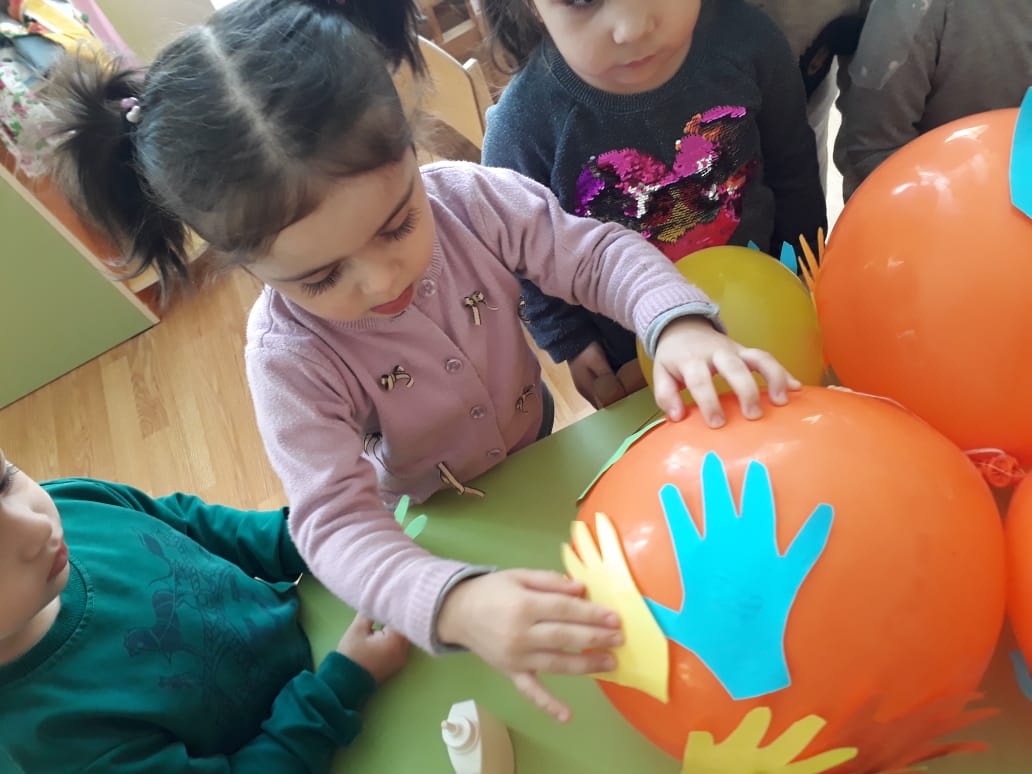 "Минутка вхождения в день"      Дети встают в круг. Воспитатель:Что за чудо-чудеса:раз рука и два рука!Вот ладошка правая,вот ладошка левая.И скажу вам, не тая,Руки всем нужны, друзья!Сильные руки не бросятся в драку,Добрые руки погладят собаку.Умные руки умеют лепить.Чуткие руки умеют дружить!Возьмите за руки тех, кто стоит рядом с вами, ощутите тепло рук ваших друзей, которые будут вам добрыми помощниками. Пожелаем доброго дня друг другу.(Дети садятся в круг. Обращаясь друг к другу по имени, они желают доброго утра, доброго дня. Можно при этом передавать игрушку.)На занятии по аппликации мы с ребятками сделали коллективную работу из маленьких ладошек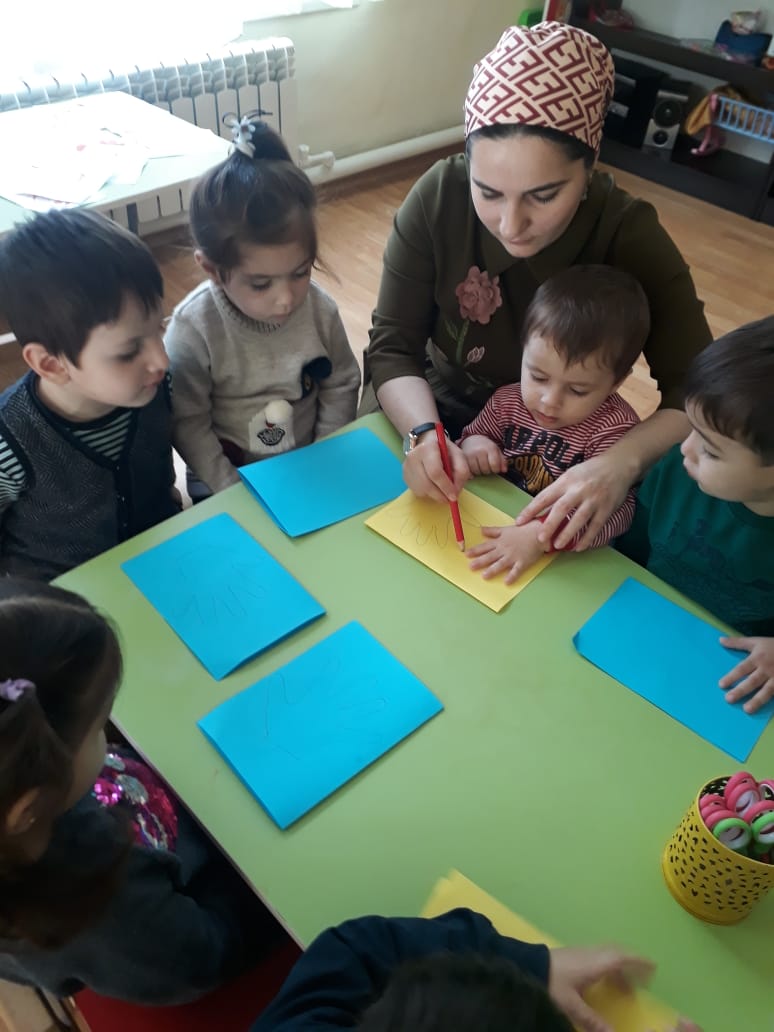 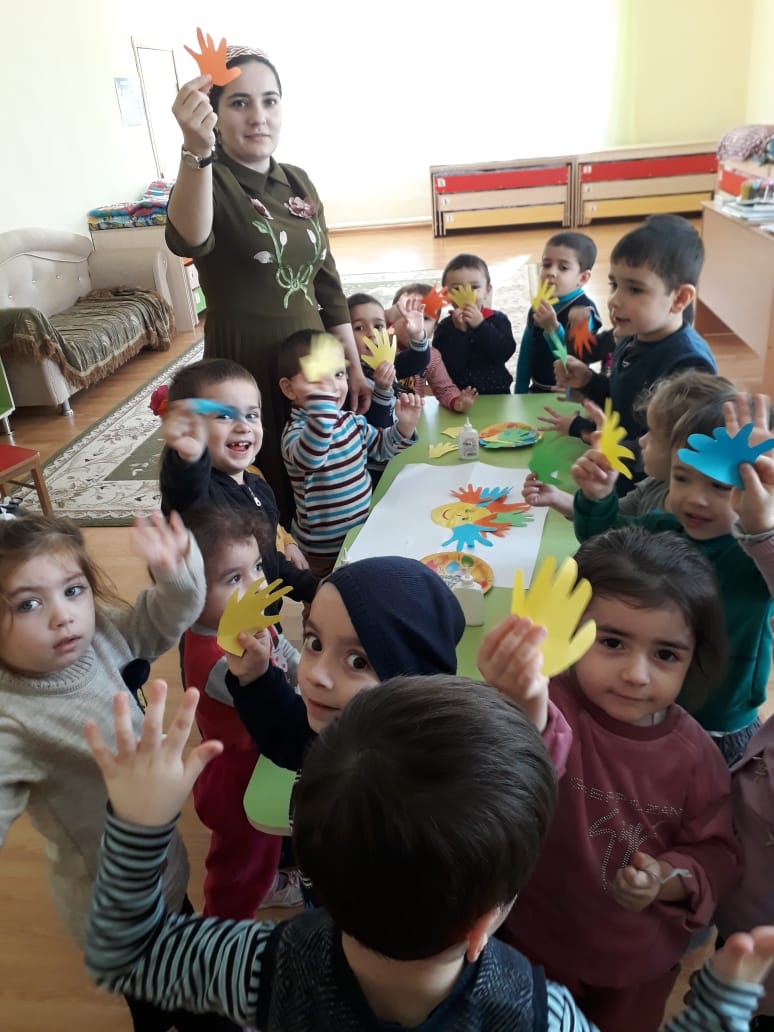 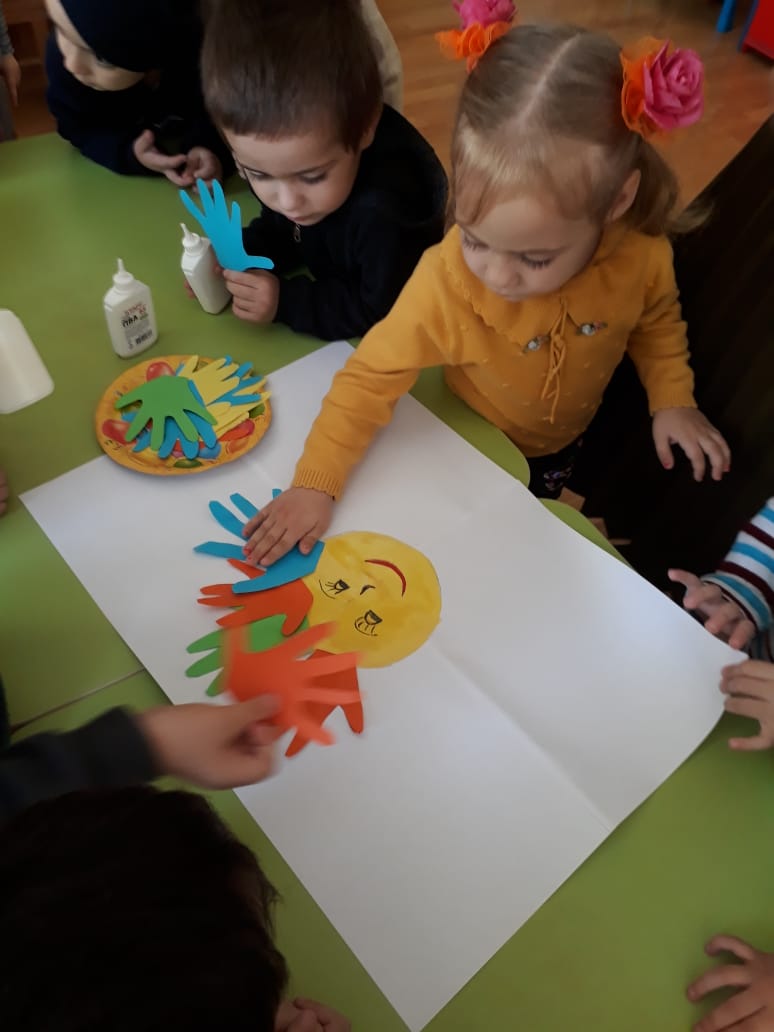 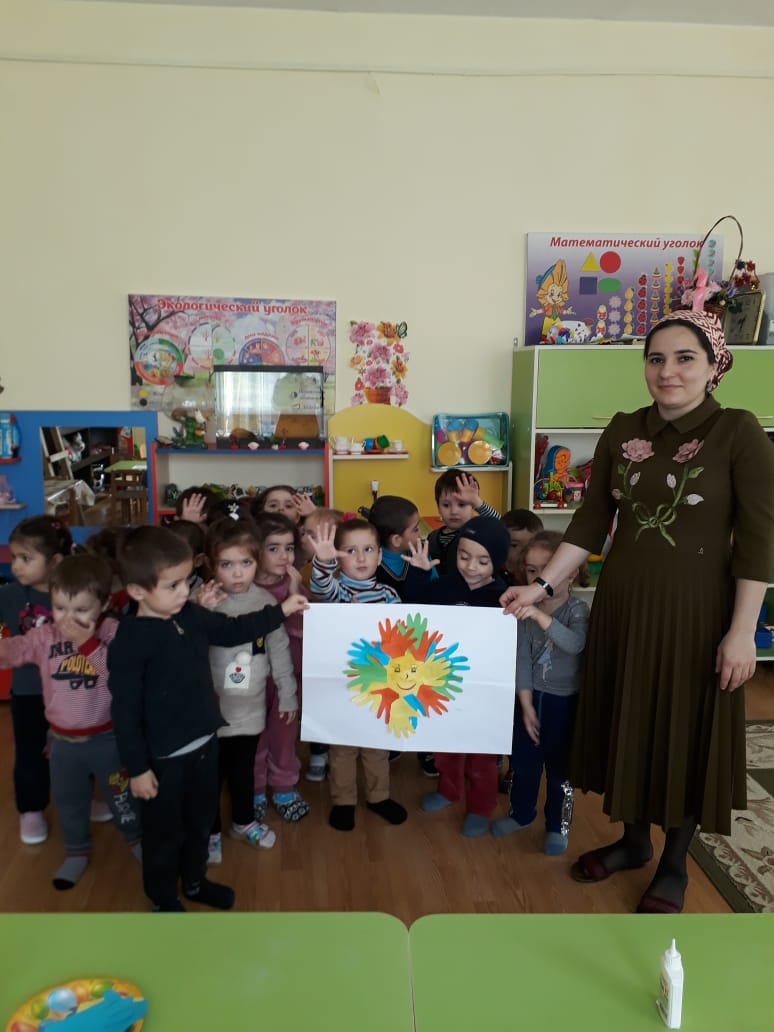 В целом наш праздничный день прошёл очень насыщенно и эмоционально. Детки были в восторге!